แบบตอบรับเข้าร่วม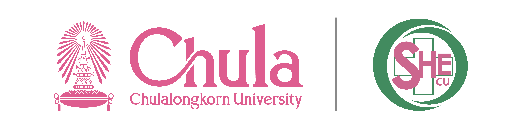 โครงการตรวจติดตามการบริหารงานด้านความปลอดภัย อาชีวอนามัย และสภาพแวดล้อมในการทำงาน ประจำปี 2566จัดโดย คณะกรรมการความปลอดภัย อาชีวอนามัย และสภาพแวดล้อมในการทำงาน จุฬาฯ (คปอ. จุฬาฯ) 
และศูนย์ความปลอดภัย อาชีวอนามัยและสิ่งแวดล้อม จุฬาลงกรณ์มหาวิทยาลัย (ศปอส.)ชื่อส่วนงาน : ............................................................................................................................................................... ยินดีเข้าร่วม				 ไม่ประสงค์เข้าร่วมโปรดระบุวันสะดวกในการเข้าตรวจติดตาม (ใช้เวลาตรวจติดตาม 3 ชั่วโมง)โปรดระบุห้องประชุมของส่วนงานที่ใช้ประชุมตรวจติดตาม ..........................................................................................................................................................................................................................................................................................................................................................................................โปรดระบุ รายชื่อผู้ประสานงานของส่วนงาน เพื่อนัดหมายและจัดเตรียมเอกสารให้กับคณะผู้ตรวจติดตาม 
(อย่างน้อย 2 คน) ชื่อ-นามสกุล ..........................................................................ตำแหน่ง .......................................................................โทรศัพท์สำนักงาน ........................................................โทรศัพท์มือถือ ......................................................................อีเมล ............................................................................................................................................................................ชื่อ-นามสกุล ..........................................................................ตำแหน่ง .......................................................................โทรศัพท์สำนักงาน ........................................................โทรศัพท์มือถือ ......................................................................อีเมล ............................................................................................................................................................................ชื่อ-นามสกุล ..........................................................................ตำแหน่ง .......................................................................โทรศัพท์สำนักงาน ........................................................โทรศัพท์มือถือ ......................................................................อีเมล ............................................................................................................................................................................กรุณาส่งแบบตอบรับภายในวันที่ 23 มิถุนายน 2566หากมีความประสงค์สอบถามข้อมูลเพิ่มเติม โปรดติดต่อ นางสาวจุฑามาศ ทรัพย์ประดิษฐ์ โทรศัพท์ 0-2218-6173 หรือ 09-9132-6622 อีเมล shecu@chula.ac.th 24 กรกฎาคม 2566 ระบุเวลา.................................. 25 กรกฎาคม 2566 ระบุเวลา.................................. 26 กรกฎาคม 2566 ระบุเวลา.................................. 27 กรกฎาคม 2566 ระบุเวลา.................................. 2 สิงหาคม 2566 ระบุเวลา.................................. 3 สิงหาคม 2566 ระบุเวลา.................................. 4 สิงหาคม 2566 ระบุเวลา.................................. 7 สิงหาคม 2566 ระบุเวลา..................................